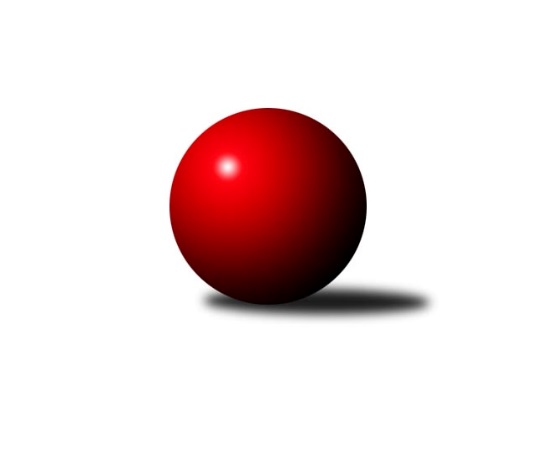 Č.15Ročník 2017/2018	29.4.2024 Krajský přebor OL 2017/2018Statistika 15. kolaTabulka družstev:		družstvo	záp	výh	rem	proh	skore	sety	průměr	body	plné	dorážka	chyby	1.	TJ Horní Benešov ˝C˝	14	9	2	3	68.5 : 43.5 	(93.0 : 75.0)	2526	20	1739	786	37.5	2.	KK Zábřeh  ˝C˝	14	8	2	4	66.5 : 45.5 	(92.0 : 76.0)	2442	18	1726	716	47.8	3.	KK Jiskra Rýmařov ˝B˝	12	8	1	3	65.5 : 30.5 	(91.5 : 52.5)	2539	17	1753	786	37.9	4.	TJ Břidličná ˝A˝	13	7	2	4	60.0 : 44.0 	(89.5 : 66.5)	2527	16	1761	765	38.8	5.	KK Šumperk ˝C˝	13	7	0	6	54.0 : 50.0 	(75.0 : 81.0)	2429	14	1705	724	47.8	6.	TJ Spartak Přerov	13	6	0	7	47.0 : 57.0 	(70.0 : 86.0)	2443	12	1702	740	44.2	7.	KK Lipník nad Bečvou ˝A˝	14	6	0	8	54.0 : 58.0 	(86.0 : 82.0)	2432	12	1689	743	52.9	8.	Sokol Přemyslovice ˝B˝	14	6	0	8	54.0 : 58.0 	(83.5 : 84.5)	2479	12	1731	748	44.3	9.	TJ Horní Benešov ˝D˝	14	4	2	8	46.5 : 65.5 	(67.0 : 101.0)	2413	10	1716	698	48.9	10.	KS Moravský Beroun	14	4	1	9	40.0 : 72.0 	(71.0 : 97.0)	2464	9	1721	744	49.7	11.	SKK Jeseník ˝B˝	13	4	0	9	36.0 : 68.0 	(69.5 : 86.5)	2380	8	1675	705	52.1Tabulka doma:		družstvo	záp	výh	rem	proh	skore	sety	průměr	body	maximum	minimum	1.	KK Zábřeh  ˝C˝	6	6	0	0	38.5 : 9.5 	(44.0 : 28.0)	2546	12	2600	2503	2.	KK Šumperk ˝C˝	7	6	0	1	38.5 : 17.5 	(45.5 : 38.5)	2480	12	2548	2388	3.	KK Jiskra Rýmařov ˝B˝	6	5	1	0	36.0 : 12.0 	(49.5 : 22.5)	2607	11	2688	2510	4.	TJ Břidličná ˝A˝	7	5	1	1	37.0 : 19.0 	(50.5 : 33.5)	2420	11	2485	2340	5.	TJ Horní Benešov ˝C˝	7	5	0	2	35.5 : 20.5 	(50.5 : 33.5)	2596	10	2756	2498	6.	TJ Horní Benešov ˝D˝	7	4	2	1	35.0 : 21.0 	(42.5 : 41.5)	2546	10	2629	2438	7.	TJ Spartak Přerov	7	5	0	2	32.5 : 23.5 	(41.0 : 43.0)	2575	10	2641	2501	8.	KK Lipník nad Bečvou ˝A˝	8	5	0	3	35.0 : 29.0 	(49.5 : 46.5)	2385	10	2425	2326	9.	SKK Jeseník ˝B˝	6	4	0	2	25.0 : 23.0 	(39.5 : 32.5)	2479	8	2507	2407	10.	Sokol Přemyslovice ˝B˝	7	4	0	3	30.0 : 26.0 	(42.5 : 41.5)	2513	8	2570	2454	11.	KS Moravský Beroun	6	2	1	3	21.0 : 27.0 	(29.0 : 43.0)	2452	5	2556	2381Tabulka venku:		družstvo	záp	výh	rem	proh	skore	sety	průměr	body	maximum	minimum	1.	TJ Horní Benešov ˝C˝	7	4	2	1	33.0 : 23.0 	(42.5 : 41.5)	2516	10	2698	2384	2.	KK Jiskra Rýmařov ˝B˝	6	3	0	3	29.5 : 18.5 	(42.0 : 30.0)	2528	6	2606	2462	3.	KK Zábřeh  ˝C˝	8	2	2	4	28.0 : 36.0 	(48.0 : 48.0)	2427	6	2599	2361	4.	TJ Břidličná ˝A˝	6	2	1	3	23.0 : 25.0 	(39.0 : 33.0)	2548	5	2620	2481	5.	Sokol Přemyslovice ˝B˝	7	2	0	5	24.0 : 32.0 	(41.0 : 43.0)	2474	4	2645	2255	6.	KS Moravský Beroun	8	2	0	6	19.0 : 45.0 	(42.0 : 54.0)	2466	4	2534	2342	7.	KK Lipník nad Bečvou ˝A˝	6	1	0	5	19.0 : 29.0 	(36.5 : 35.5)	2441	2	2527	2339	8.	KK Šumperk ˝C˝	6	1	0	5	15.5 : 32.5 	(29.5 : 42.5)	2420	2	2536	2177	9.	TJ Spartak Přerov	6	1	0	5	14.5 : 33.5 	(29.0 : 43.0)	2421	2	2590	2277	10.	TJ Horní Benešov ˝D˝	7	0	0	7	11.5 : 44.5 	(24.5 : 59.5)	2405	0	2482	2316	11.	SKK Jeseník ˝B˝	7	0	0	7	11.0 : 45.0 	(30.0 : 54.0)	2366	0	2503	2226Tabulka podzimní části:		družstvo	záp	výh	rem	proh	skore	sety	průměr	body	doma	venku	1.	KK Jiskra Rýmařov ˝B˝	10	8	0	2	59.0 : 21.0 	(79.5 : 40.5)	2535	16 	5 	0 	0 	3 	0 	2	2.	TJ Horní Benešov ˝C˝	10	7	1	2	52.5 : 27.5 	(70.0 : 50.0)	2526	15 	3 	0 	2 	4 	1 	0	3.	TJ Břidličná ˝A˝	10	6	2	2	49.0 : 31.0 	(70.5 : 49.5)	2534	14 	5 	1 	0 	1 	1 	2	4.	KK Zábřeh  ˝C˝	10	4	2	4	42.5 : 37.5 	(62.0 : 58.0)	2444	10 	4 	0 	0 	0 	2 	4	5.	Sokol Přemyslovice ˝B˝	10	5	0	5	40.0 : 40.0 	(61.5 : 58.5)	2424	10 	4 	0 	2 	1 	0 	3	6.	KK Šumperk ˝C˝	10	5	0	5	40.0 : 40.0 	(57.0 : 63.0)	2428	10 	4 	0 	0 	1 	0 	5	7.	KK Lipník nad Bečvou ˝A˝	10	5	0	5	39.0 : 41.0 	(64.5 : 55.5)	2413	10 	4 	0 	2 	1 	0 	3	8.	TJ Spartak Přerov	10	4	0	6	35.0 : 45.0 	(50.5 : 69.5)	2420	8 	4 	0 	1 	0 	0 	5	9.	TJ Horní Benešov ˝D˝	10	3	2	5	35.0 : 45.0 	(48.0 : 72.0)	2412	8 	3 	2 	0 	0 	0 	5	10.	SKK Jeseník ˝B˝	10	3	0	7	28.0 : 52.0 	(54.5 : 65.5)	2374	6 	3 	0 	1 	0 	0 	6	11.	KS Moravský Beroun	10	1	1	8	20.0 : 60.0 	(42.0 : 78.0)	2465	3 	1 	1 	3 	0 	0 	5Tabulka jarní části:		družstvo	záp	výh	rem	proh	skore	sety	průměr	body	doma	venku	1.	KK Zábřeh  ˝C˝	4	4	0	0	24.0 : 8.0 	(30.0 : 18.0)	2473	8 	2 	0 	0 	2 	0 	0 	2.	KS Moravský Beroun	4	3	0	1	20.0 : 12.0 	(29.0 : 19.0)	2460	6 	1 	0 	0 	2 	0 	1 	3.	TJ Horní Benešov ˝C˝	4	2	1	1	16.0 : 16.0 	(23.0 : 25.0)	2563	5 	2 	0 	0 	0 	1 	1 	4.	KK Šumperk ˝C˝	3	2	0	1	14.0 : 10.0 	(18.0 : 18.0)	2482	4 	2 	0 	1 	0 	0 	0 	5.	TJ Spartak Přerov	3	2	0	1	12.0 : 12.0 	(19.5 : 16.5)	2569	4 	1 	0 	1 	1 	0 	0 	6.	TJ Břidličná ˝A˝	3	1	0	2	11.0 : 13.0 	(19.0 : 17.0)	2481	2 	0 	0 	1 	1 	0 	1 	7.	SKK Jeseník ˝B˝	3	1	0	2	8.0 : 16.0 	(15.0 : 21.0)	2445	2 	1 	0 	1 	0 	0 	1 	8.	KK Lipník nad Bečvou ˝A˝	4	1	0	3	15.0 : 17.0 	(21.5 : 26.5)	2457	2 	1 	0 	1 	0 	0 	2 	9.	Sokol Přemyslovice ˝B˝	4	1	0	3	14.0 : 18.0 	(22.0 : 26.0)	2544	2 	0 	0 	1 	1 	0 	2 	10.	TJ Horní Benešov ˝D˝	4	1	0	3	11.5 : 20.5 	(19.0 : 29.0)	2468	2 	1 	0 	1 	0 	0 	2 	11.	KK Jiskra Rýmařov ˝B˝	2	0	1	1	6.5 : 9.5 	(12.0 : 12.0)	2568	1 	0 	1 	0 	0 	0 	1 Zisk bodů pro družstvo:		jméno hráče	družstvo	body	zápasy	v %	dílčí body	sety	v %	1.	Lukáš Horňák 	KK Zábřeh  ˝C˝ 	14	/	15	(93%)	25	/	30	(83%)	2.	Petr Hendrych 	KK Lipník nad Bečvou ˝A˝ 	11.5	/	13	(88%)	19.5	/	26	(75%)	3.	Martin Pěnička 	KK Zábřeh  ˝C˝ 	11	/	15	(73%)	20	/	30	(67%)	4.	Miroslav Ondrouch 	Sokol Přemyslovice ˝B˝ 	11	/	15	(73%)	16.5	/	30	(55%)	5.	Ivo Mrhal ml. ml.	TJ Břidličná ˝A˝ 	10.5	/	14	(75%)	17.5	/	28	(63%)	6.	Martin Mikeska 	KK Jiskra Rýmařov ˝B˝ 	10	/	12	(83%)	17.5	/	24	(73%)	7.	Pavel Košťál 	KK Šumperk ˝C˝ 	10	/	12	(83%)	14.5	/	24	(60%)	8.	Romana Valová 	KK Jiskra Rýmařov ˝B˝ 	10	/	13	(77%)	21.5	/	26	(83%)	9.	Zdeněk Černý 	TJ Horní Benešov ˝C˝ 	10	/	14	(71%)	19	/	28	(68%)	10.	Ludmila Mederová 	KK Šumperk ˝C˝ 	9.5	/	14	(68%)	17	/	28	(61%)	11.	Richard Štětka 	KK Lipník nad Bečvou ˝A˝ 	9	/	9	(100%)	16	/	18	(89%)	12.	Josef Veselý 	TJ Břidličná ˝A˝ 	9	/	12	(75%)	14.5	/	24	(60%)	13.	Barbora Bártková 	TJ Horní Benešov ˝C˝ 	9	/	14	(64%)	18.5	/	28	(66%)	14.	Antonín Sochor 	KK Jiskra Rýmařov ˝B˝ 	8	/	8	(100%)	14	/	16	(88%)	15.	Jiří Polášek 	KK Jiskra Rýmařov ˝B˝ 	8	/	10	(80%)	13	/	20	(65%)	16.	Jiří Srovnal 	KK Zábřeh  ˝C˝ 	8	/	11	(73%)	13	/	22	(59%)	17.	Petra Rozsypalová ml. 	SKK Jeseník ˝B˝ 	8	/	14	(57%)	17	/	28	(61%)	18.	Jaromír Hendrych st. 	TJ Horní Benešov ˝D˝ 	8	/	14	(57%)	16.5	/	28	(59%)	19.	Zdeněk Fiury st. st.	TJ Břidličná ˝A˝ 	8	/	14	(57%)	15	/	28	(54%)	20.	Miloslav Petrů 	TJ Horní Benešov ˝C˝ 	8	/	15	(53%)	16.5	/	30	(55%)	21.	Zdeněk Chmela ml. ml.	KS Moravský Beroun  	8	/	15	(53%)	13	/	30	(43%)	22.	Zdeňka Habartová 	TJ Horní Benešov ˝C˝ 	7.5	/	13	(58%)	11	/	26	(42%)	23.	Jiří Kankovský 	Sokol Přemyslovice ˝B˝ 	7.5	/	15	(50%)	15	/	30	(50%)	24.	Kateřina Petková 	KK Šumperk ˝C˝ 	7	/	7	(100%)	11	/	14	(79%)	25.	Jana Ovčačíková 	KK Jiskra Rýmařov ˝B˝ 	7	/	10	(70%)	11.5	/	20	(58%)	26.	Lukáš Vybíral 	Sokol Přemyslovice ˝B˝ 	7	/	12	(58%)	14	/	24	(58%)	27.	Tomáš Fiury 	TJ Břidličná ˝A˝ 	7	/	12	(58%)	13	/	24	(54%)	28.	Vilém Berger 	TJ Břidličná ˝A˝ 	7	/	13	(54%)	17.5	/	26	(67%)	29.	Ivo Mrhal st.	KS Moravský Beroun  	7	/	13	(54%)	13	/	26	(50%)	30.	Jan Lenhart 	TJ Spartak Přerov 	7	/	13	(54%)	11	/	26	(42%)	31.	Milan Smékal 	Sokol Přemyslovice ˝B˝ 	7	/	13	(54%)	10.5	/	26	(40%)	32.	Leopold Jašek 	-- volný los -- 	7	/	14	(50%)	15	/	28	(54%)	33.	Zdeněk Kment 	TJ Horní Benešov ˝D˝ 	7	/	14	(50%)	14.5	/	28	(52%)	34.	Michael Dostál 	TJ Horní Benešov ˝C˝ 	7	/	14	(50%)	14.5	/	28	(52%)	35.	Jan Tögel 	-- volný los -- 	7	/	14	(50%)	11	/	28	(39%)	36.	Jiří Kropáč 	-- volný los -- 	7	/	15	(47%)	14	/	30	(47%)	37.	Ján Ludrovský 	KK Šumperk ˝C˝ 	6.5	/	13	(50%)	14	/	26	(54%)	38.	Václav Čamek 	KK Zábřeh  ˝C˝ 	6	/	8	(75%)	11.5	/	16	(72%)	39.	Josef Krajzinger 	-- volný los -- 	6	/	9	(67%)	13.5	/	18	(75%)	40.	Michal Blažek 	TJ Horní Benešov ˝D˝ 	6	/	9	(67%)	11	/	18	(61%)	41.	Petr Chlachula 	KK Jiskra Rýmařov ˝B˝ 	6	/	9	(67%)	10	/	18	(56%)	42.	Libor Daňa 	TJ Spartak Přerov 	6	/	10	(60%)	12.5	/	20	(63%)	43.	Zdeněk Fiury ml. ml.	TJ Břidličná ˝A˝ 	6	/	11	(55%)	13	/	22	(59%)	44.	Petra Rozsypalová 	SKK Jeseník ˝B˝ 	6	/	15	(40%)	14.5	/	30	(48%)	45.	Jaroslav Koppa 	KK Lipník nad Bečvou ˝A˝ 	5.5	/	7	(79%)	9.5	/	14	(68%)	46.	Michal Davidík 	KK Jiskra Rýmařov ˝B˝ 	5.5	/	8	(69%)	10	/	16	(63%)	47.	Miroslav Bodanský 	KK Zábřeh  ˝C˝ 	5.5	/	14	(39%)	9	/	28	(32%)	48.	Rostislav Cundrla 	SKK Jeseník ˝B˝ 	5	/	5	(100%)	6	/	10	(60%)	49.	Rostislav Petřík 	TJ Spartak Přerov 	5	/	7	(71%)	11	/	14	(79%)	50.	Eva Zdražilová 	TJ Horní Benešov ˝C˝ 	5	/	9	(56%)	11	/	18	(61%)	51.	Martin Holas 	TJ Spartak Přerov 	5	/	9	(56%)	8	/	18	(44%)	52.	Jiří Kohoutek 	TJ Spartak Přerov 	5	/	12	(42%)	12	/	24	(50%)	53.	Miroslav Mrkos 	KK Šumperk ˝C˝ 	5	/	12	(42%)	9	/	24	(38%)	54.	Čestmír Řepka 	KS Moravský Beroun  	5	/	12	(42%)	8	/	24	(33%)	55.	Alena Machalíčková 	-- volný los -- 	5	/	15	(33%)	11.5	/	30	(38%)	56.	Tomáš Zatloukal 	Sokol Přemyslovice ˝B˝ 	5	/	15	(33%)	10	/	30	(33%)	57.	Martin Zavacký 	SKK Jeseník ˝B˝ 	4	/	4	(100%)	8	/	8	(100%)	58.	Vlastimila Kolářová 	KK Lipník nad Bečvou ˝A˝ 	4	/	8	(50%)	8	/	16	(50%)	59.	Karel Kučera 	SKK Jeseník ˝B˝ 	4	/	9	(44%)	10	/	18	(56%)	60.	Josef Šindler 	TJ Horní Benešov ˝D˝ 	4	/	9	(44%)	6.5	/	18	(36%)	61.	Pavla Hendrychová 	TJ Horní Benešov ˝D˝ 	4	/	9	(44%)	5	/	18	(28%)	62.	Martin Sekanina 	KK Lipník nad Bečvou ˝A˝ 	4	/	11	(36%)	9	/	22	(41%)	63.	Zdeněk Chmela st. st.	KS Moravský Beroun  	4	/	14	(29%)	12	/	28	(43%)	64.	Zdeněk Smrža 	TJ Horní Benešov ˝D˝ 	4	/	14	(29%)	9	/	28	(32%)	65.	Radek Hejtman 	-- volný los -- 	3	/	4	(75%)	7	/	8	(88%)	66.	František Všetička 	-- volný los -- 	3	/	6	(50%)	5	/	12	(42%)	67.	Marek Hampl 	KK Jiskra Rýmařov ˝B˝ 	3	/	6	(50%)	5	/	12	(42%)	68.	Michal Symerský 	TJ Spartak Přerov 	3	/	6	(50%)	5	/	12	(42%)	69.	Daniel Krchov 	KS Moravský Beroun  	3	/	9	(33%)	10	/	18	(56%)	70.	Jan Semrád 	KK Šumperk ˝C˝ 	3	/	9	(33%)	7	/	18	(39%)	71.	Miloslav Krchov 	KS Moravský Beroun  	3	/	10	(30%)	8	/	20	(40%)	72.	Tomáš Pěnička 	KK Zábřeh  ˝C˝ 	3	/	10	(30%)	4	/	20	(20%)	73.	Vilém Zeiner 	KK Lipník nad Bečvou ˝A˝ 	3	/	12	(25%)	9	/	24	(38%)	74.	Eva Hradilová 	KK Lipník nad Bečvou ˝A˝ 	3	/	13	(23%)	7.5	/	26	(29%)	75.	Petr Otáhal 	KS Moravský Beroun  	3	/	14	(21%)	11	/	28	(39%)	76.	Olga Ollingerová 	KK Zábřeh  ˝C˝ 	2.5	/	6	(42%)	7	/	12	(58%)	77.	Leoš Řepka ml. 	TJ Břidličná ˝A˝ 	2	/	2	(100%)	4	/	4	(100%)	78.	Petr Kozák 	TJ Horní Benešov ˝C˝ 	2	/	2	(100%)	4	/	4	(100%)	79.	Zdeněk Grulich 	Sokol Přemyslovice ˝B˝ 	2	/	3	(67%)	4	/	6	(67%)	80.	Josef Grulich 	Sokol Přemyslovice ˝B˝ 	2	/	3	(67%)	4	/	6	(67%)	81.	Michal Rašťák 	TJ Horní Benešov ˝C˝ 	2	/	3	(67%)	3	/	6	(50%)	82.	František Langer 	KK Zábřeh  ˝C˝ 	2	/	4	(50%)	4	/	8	(50%)	83.	Libuše Mrázová 	-- volný los -- 	2	/	5	(40%)	3.5	/	10	(35%)	84.	Miroslav Adámek 	KK Šumperk ˝C˝ 	2	/	7	(29%)	8	/	14	(57%)	85.	Václav Pumprla 	TJ Spartak Přerov 	2	/	7	(29%)	5	/	14	(36%)	86.	Miroslav Setinský 	SKK Jeseník ˝B˝ 	2	/	10	(20%)	10	/	20	(50%)	87.	Jaroslav Pěcha 	KK Lipník nad Bečvou ˝A˝ 	2	/	10	(20%)	9	/	20	(45%)	88.	Milan Dvorský 	Sokol Přemyslovice ˝B˝ 	2	/	10	(20%)	7.5	/	20	(38%)	89.	Libor Příhoda 	KK Šumperk ˝C˝ 	2	/	12	(17%)	5.5	/	24	(23%)	90.	Jana Fousková 	SKK Jeseník ˝B˝ 	2	/	13	(15%)	9	/	26	(35%)	91.	Jiří Večeřa 	TJ Břidličná ˝A˝ 	1.5	/	4	(38%)	4	/	8	(50%)	92.	Jiří Okleštěk 	KK Zábřeh  ˝C˝ 	1.5	/	4	(38%)	3	/	8	(38%)	93.	Marek Kankovský 	Sokol Přemyslovice ˝B˝ 	1	/	1	(100%)	2	/	2	(100%)	94.	Alena Vrbová 	SKK Jeseník ˝B˝ 	1	/	1	(100%)	2	/	2	(100%)	95.	Ladislav Mandák 	KK Lipník nad Bečvou ˝A˝ 	1	/	1	(100%)	1	/	2	(50%)	96.	Jiří Procházka 	TJ Břidličná ˝A˝ 	1	/	1	(100%)	1	/	2	(50%)	97.	Lubomír Složil 	KK Zábřeh  ˝C˝ 	1	/	1	(100%)	1	/	2	(50%)	98.	Zdeněk Janoud 	SKK Jeseník ˝B˝ 	1	/	2	(50%)	3	/	4	(75%)	99.	Katka Moravcová 	SKK Jeseník ˝B˝ 	1	/	2	(50%)	1	/	4	(25%)	100.	Jiří Kolář 	KK Lipník nad Bečvou ˝A˝ 	1	/	2	(50%)	1	/	4	(25%)	101.	Zdeněk Žanda 	TJ Horní Benešov ˝D˝ 	1	/	3	(33%)	3.5	/	6	(58%)	102.	Jiří Divila st. 	TJ Spartak Přerov 	1	/	3	(33%)	3	/	6	(50%)	103.	Milan Vymazal 	KK Šumperk ˝C˝ 	1	/	3	(33%)	3	/	6	(50%)	104.	Luboš Brouček 	SKK Jeseník ˝B˝ 	1	/	3	(33%)	2	/	6	(33%)	105.	Hana Kropáčová 	-- volný los -- 	1	/	3	(33%)	2	/	6	(33%)	106.	Milan Dostál 	TJ Spartak Přerov 	1	/	4	(25%)	3	/	8	(38%)	107.	Radomila Janoudová 	SKK Jeseník ˝B˝ 	1	/	7	(14%)	2	/	14	(14%)	108.	Tomáš Zbořil 	TJ Horní Benešov ˝D˝ 	1	/	8	(13%)	3	/	16	(19%)	109.	Viktor Bartošík 	TJ Spartak Přerov 	1	/	10	(10%)	3.5	/	20	(18%)	110.	Michal Oščádal 	Sokol Přemyslovice ˝B˝ 	0.5	/	2	(25%)	2	/	4	(50%)	111.	Leoš Řepka 	TJ Břidličná ˝A˝ 	0	/	1	(0%)	1	/	2	(50%)	112.	Erich Retek 	KS Moravský Beroun  	0	/	1	(0%)	1	/	2	(50%)	113.	Petr Hájek 	Sokol Přemyslovice ˝B˝ 	0	/	1	(0%)	1	/	2	(50%)	114.	Miloslav Kovář 	SKK Jeseník ˝B˝ 	0	/	1	(0%)	0	/	2	(0%)	115.	Jana Kulhánková 	KK Lipník nad Bečvou ˝A˝ 	0	/	1	(0%)	0	/	2	(0%)	116.	Pavel Veselka 	TJ Břidličná ˝A˝ 	0	/	1	(0%)	0	/	2	(0%)	117.	Jaroslav Zelinka 	TJ Břidličná ˝A˝ 	0	/	1	(0%)	0	/	2	(0%)	118.	Jiří Hradílek 	TJ Spartak Přerov 	0	/	1	(0%)	0	/	2	(0%)	119.	Petr Rozsypal 	SKK Jeseník ˝B˝ 	0	/	2	(0%)	1	/	4	(25%)	120.	Miroslav Machalíček 	-- volný los -- 	0	/	2	(0%)	1	/	4	(25%)	121.	Anna Dosedělová 	TJ Břidličná ˝A˝ 	0	/	2	(0%)	1	/	4	(25%)	122.	Michal Mainuš 	KK Lipník nad Bečvou ˝A˝ 	0	/	3	(0%)	2.5	/	6	(42%)	123.	Hana Pethsová 	TJ Horní Benešov ˝C˝ 	0	/	4	(0%)	1.5	/	8	(19%)	124.	Michal Ihnát 	KK Jiskra Rýmařov ˝B˝ 	0	/	4	(0%)	1	/	8	(13%)	125.	Zbyněk Tesař 	TJ Horní Benešov ˝D˝ 	0	/	5	(0%)	1	/	10	(10%)Průměry na kuželnách:		kuželna	průměr	plné	dorážka	chyby	výkon na hráče	1.	TJ Spartak Přerov, 1-6	2555	1783	771	45.1	(425.9)	2.	KK Jiskra Rýmařov, 1-4	2547	1768	778	42.4	(424.6)	3.	 Horní Benešov, 1-4	2538	1753	785	44.4	(423.1)	4.	KK Zábřeh, 1-4	2512	1747	765	48.0	(418.8)	5.	HKK Olomouc, 1-8	2489	1747	741	45.1	(414.8)	6.	Sokol Přemyslovice, 1-4	2488	1740	748	44.4	(414.8)	7.	KS Moravský Beroun, 1-2	2470	1710	759	49.4	(411.7)	8.	SKK Jeseník, 1-4	2461	1711	749	40.9	(410.2)	9.	KK Šumperk, 1-4	2445	1717	728	48.6	(407.7)	10.	TJ Kovohutě Břidličná, 1-2	2379	1659	720	42.1	(396.5)	11.	KK Lipník nad Bečvou, 1-2	2371	1661	710	53.3	(395.3)Nejlepší výkony na kuželnách:TJ Spartak Přerov, 1-6TJ Horní Benešov ˝C˝	2698	7. kolo	Tomáš Zatloukal 	Sokol Přemyslovice ˝B˝	476	12. koloSokol Přemyslovice ˝B˝	2645	12. kolo	Zdeněk Černý 	TJ Horní Benešov ˝C˝	475	7. koloTJ Spartak Přerov	2641	7. kolo	Martin Holas 	TJ Spartak Přerov	474	5. koloTJ Spartak Přerov	2623	11. kolo	Rostislav Petřík 	TJ Spartak Přerov	470	3. koloTJ Spartak Přerov	2594	12. kolo	Pavel Košťál 	KK Šumperk ˝C˝	470	5. koloTJ Spartak Přerov	2591	5. kolo	Milan Dostál 	TJ Spartak Přerov	467	11. koloTJ Spartak Přerov	2562	1. kolo	Rostislav Petřík 	TJ Spartak Přerov	465	5. koloKS Moravský Beroun 	2527	11. kolo	Miroslav Ondrouch 	Sokol Přemyslovice ˝B˝	464	12. koloTJ Spartak Přerov	2513	3. kolo	Libor Daňa 	TJ Spartak Přerov	464	14. koloKK Šumperk ˝C˝	2512	5. kolo	Libor Daňa 	TJ Spartak Přerov	464	12. koloKK Jiskra Rýmařov, 1-4KK Jiskra Rýmařov ˝B˝	2688	8. kolo	Antonín Sochor 	KK Jiskra Rýmařov ˝B˝	499	4. koloKK Jiskra Rýmařov ˝B˝	2686	9. kolo	Zdeněk Fiury ml. ml.	TJ Břidličná ˝A˝	481	9. koloKK Jiskra Rýmařov ˝B˝	2662	10. kolo	Rostislav Cundrla 	SKK Jeseník ˝B˝	480	8. koloKK Jiskra Rýmařov ˝B˝	2637	4. kolo	Antonín Sochor 	KK Jiskra Rýmařov ˝B˝	475	10. koloKK Jiskra Rýmařov ˝B˝	2627	15. kolo	Romana Valová 	KK Jiskra Rýmařov ˝B˝	473	10. koloTJ Horní Benešov ˝C˝	2597	13. kolo	Romana Valová 	KK Jiskra Rýmařov ˝B˝	471	8. koloTJ Břidličná ˝A˝	2567	9. kolo	Martin Mikeska 	KK Jiskra Rýmařov ˝B˝	470	13. koloKK Jiskra Rýmařov ˝B˝	2561	6. kolo	Romana Valová 	KK Jiskra Rýmařov ˝B˝	469	9. koloKK Jiskra Rýmařov ˝B˝	2560	13. kolo	Josef Šindler 	TJ Horní Benešov ˝D˝	468	6. koloKK Jiskra Rýmařov ˝B˝	2510	2. kolo	Michal Davidík 	KK Jiskra Rýmařov ˝B˝	467	15. kolo Horní Benešov, 1-4TJ Horní Benešov ˝C˝	2756	14. kolo	Lukáš Horňák 	KK Zábřeh  ˝C˝	510	10. koloTJ Horní Benešov ˝C˝	2654	8. kolo	Zdeněk Fiury ml. ml.	TJ Břidličná ˝A˝	500	7. koloTJ Horní Benešov ˝C˝	2648	11. kolo	Miloslav Petrů 	TJ Horní Benešov ˝C˝	489	14. koloTJ Horní Benešov ˝D˝	2629	7. kolo	Michal Davidík 	KK Jiskra Rýmařov ˝B˝	486	1. koloTJ Břidličná ˝A˝	2620	7. kolo	Barbora Bártková 	TJ Horní Benešov ˝C˝	481	8. koloTJ Horní Benešov ˝D˝	2609	15. kolo	Ján Ludrovský 	KK Šumperk ˝C˝	479	3. koloSokol Přemyslovice ˝B˝	2608	15. kolo	Josef Šindler 	TJ Horní Benešov ˝D˝	478	7. koloKK Jiskra Rýmařov ˝B˝	2606	1. kolo	Zdeněk Kment 	TJ Horní Benešov ˝D˝	478	10. koloTJ Horní Benešov ˝D˝	2602	10. kolo	Barbora Bártková 	TJ Horní Benešov ˝C˝	473	14. koloKK Zábřeh  ˝C˝	2599	10. kolo	Marek Kankovský 	Sokol Přemyslovice ˝B˝	473	15. koloKK Zábřeh, 1-4KK Zábřeh  ˝C˝	2600	11. kolo	Lukáš Horňák 	KK Zábřeh  ˝C˝	481	14. koloKK Zábřeh  ˝C˝	2599	14. kolo	Martin Pěnička 	KK Zábřeh  ˝C˝	473	11. koloKK Zábřeh  ˝C˝	2590	5. kolo	Václav Čamek 	KK Zábřeh  ˝C˝	471	5. koloKK Jiskra Rýmařov ˝B˝	2575	14. kolo	Romana Valová 	KK Jiskra Rýmařov ˝B˝	465	14. koloKK Zábřeh  ˝C˝	2530	8. kolo	Lukáš Horňák 	KK Zábřeh  ˝C˝	461	1. koloKK Zábřeh  ˝C˝	2522	3. kolo	Jaroslav Pěcha 	KK Lipník nad Bečvou ˝A˝	460	1. koloKK Zábřeh  ˝C˝	2521	1. kolo	Lukáš Horňák 	KK Zábřeh  ˝C˝	456	11. kolo-- volný los --	2507	5. kolo	Lukáš Horňák 	KK Zábřeh  ˝C˝	456	5. koloKK Zábřeh  ˝C˝	2503	12. kolo	Martin Pěnička 	KK Zábřeh  ˝C˝	454	14. koloTJ Břidličná ˝A˝	2481	3. kolo	Martin Pěnička 	KK Zábřeh  ˝C˝	451	5. koloHKK Olomouc, 1-8-- volný los --	2570	4. kolo	Michael Dostál 	TJ Horní Benešov ˝C˝	465	4. koloSKK Jeseník ˝B˝	2565	15. kolo	Richard Štětka 	KK Lipník nad Bečvou ˝A˝	461	11. kolo-- volný los --	2533	11. kolo	Josef Krajzinger 	-- volný los --	459	11. kolo-- volný los --	2514	15. kolo	Radek Hejtman 	-- volný los --	459	15. kolo-- volný los --	2513	6. kolo	Zdeněk Janoud 	SKK Jeseník ˝B˝	458	15. kolo-- volný los --	2510	14. kolo	Martin Zavacký 	SKK Jeseník ˝B˝	457	15. koloKK Šumperk ˝C˝	2509	14. kolo	Petra Rozsypalová ml. 	SKK Jeseník ˝B˝	452	15. koloTJ Horní Benešov ˝C˝	2507	4. kolo	Jan Semrád 	KK Šumperk ˝C˝	452	14. kolo-- volný los --	2503	12. kolo	Alena Machalíčková 	-- volný los --	447	4. kolo-- volný los --	2477	8. kolo	Leopold Jašek 	-- volný los --	447	4. koloSokol Přemyslovice, 1-4Sokol Přemyslovice ˝B˝	2570	10. kolo	Petr Kozák 	TJ Horní Benešov ˝C˝	462	9. koloKK Jiskra Rýmařov ˝B˝	2544	5. kolo	Zdeněk Černý 	TJ Horní Benešov ˝C˝	461	9. koloKS Moravský Beroun 	2534	13. kolo	Zdeněk Chmela ml. ml.	KS Moravský Beroun 	458	13. koloSokol Přemyslovice ˝B˝	2531	3. kolo	Miroslav Ondrouch 	Sokol Přemyslovice ˝B˝	454	3. koloTJ Horní Benešov ˝C˝	2530	9. kolo	Josef Grulich 	Sokol Přemyslovice ˝B˝	451	2. koloSokol Přemyslovice ˝B˝	2518	5. kolo	Zdeněk Grulich 	Sokol Přemyslovice ˝B˝	450	7. koloSokol Přemyslovice ˝B˝	2518	2. kolo	Miroslav Ondrouch 	Sokol Přemyslovice ˝B˝	445	9. koloSokol Přemyslovice ˝B˝	2504	7. kolo	Milan Smékal 	Sokol Přemyslovice ˝B˝	444	7. koloSokol Přemyslovice ˝B˝	2499	9. kolo	Milan Dvorský 	Sokol Přemyslovice ˝B˝	443	10. koloKK Šumperk ˝C˝	2482	7. kolo	Miroslav Ondrouch 	Sokol Přemyslovice ˝B˝	442	10. koloKS Moravský Beroun, 1-2TJ Břidličná ˝A˝	2571	5. kolo	Tomáš Fiury 	TJ Břidličná ˝A˝	484	5. koloKS Moravský Beroun 	2556	10. kolo	Zdeněk Grulich 	Sokol Přemyslovice ˝B˝	463	1. koloKK Lipník nad Bečvou ˝A˝	2527	3. kolo	Rostislav Cundrla 	SKK Jeseník ˝B˝	459	10. koloSokol Přemyslovice ˝B˝	2519	1. kolo	Zdeněk Chmela ml. ml.	KS Moravský Beroun 	459	9. koloSKK Jeseník ˝B˝	2503	10. kolo	Jiří Kropáč 	-- volný los --	455	7. koloKS Moravský Beroun 	2499	7. kolo	Richard Štětka 	KK Lipník nad Bečvou ˝A˝	451	3. kolo-- volný los --	2465	7. kolo	Zdeněk Chmela st. st.	KS Moravský Beroun 	449	3. koloKS Moravský Beroun 	2450	14. kolo	Lukáš Horňák 	KK Zábřeh  ˝C˝	447	9. koloKS Moravský Beroun 	2446	9. kolo	Petr Otáhal 	KS Moravský Beroun 	446	10. koloKS Moravský Beroun 	2441	1. kolo	Zdeněk Chmela ml. ml.	KS Moravský Beroun 	443	14. koloSKK Jeseník, 1-4KS Moravský Beroun 	2512	12. kolo	Zdeněk Černý 	TJ Horní Benešov ˝C˝	454	5. koloSKK Jeseník ˝B˝	2507	14. kolo	Rostislav Cundrla 	SKK Jeseník ˝B˝	450	12. koloSKK Jeseník ˝B˝	2502	9. kolo	Leopold Jašek 	-- volný los --	450	3. koloSKK Jeseník ˝B˝	2501	1. kolo	Martin Zavacký 	SKK Jeseník ˝B˝	445	9. koloSKK Jeseník ˝B˝	2498	7. kolo	Miroslav Setinský 	SKK Jeseník ˝B˝	445	5. koloTJ Horní Benešov ˝C˝	2482	5. kolo	Libor Daňa 	TJ Spartak Přerov	441	9. koloSokol Přemyslovice ˝B˝	2468	14. kolo	Petra Rozsypalová ml. 	SKK Jeseník ˝B˝	440	7. koloSKK Jeseník ˝B˝	2466	3. kolo	Miroslav Ondrouch 	Sokol Přemyslovice ˝B˝	437	14. koloSKK Jeseník ˝B˝	2457	5. kolo	Petra Rozsypalová ml. 	SKK Jeseník ˝B˝	436	1. koloTJ Spartak Přerov	2447	9. kolo	Martin Zavacký 	SKK Jeseník ˝B˝	435	7. koloKK Šumperk, 1-4KK Šumperk ˝C˝	2548	15. kolo	Kateřina Petková 	KK Šumperk ˝C˝	471	12. koloKK Šumperk ˝C˝	2543	11. kolo	Kateřina Petková 	KK Šumperk ˝C˝	471	15. koloTJ Břidličná ˝A˝	2519	12. kolo	Antonín Sochor 	KK Jiskra Rýmařov ˝B˝	460	11. koloKK Jiskra Rýmařov ˝B˝	2504	11. kolo	Ludmila Mederová 	KK Šumperk ˝C˝	454	8. koloKK Šumperk ˝C˝	2493	8. kolo	Pavel Košťál 	KK Šumperk ˝C˝	454	11. koloKK Šumperk ˝C˝	2490	6. kolo	Ludmila Mederová 	KK Šumperk ˝C˝	442	11. koloKK Šumperk ˝C˝	2459	12. kolo	Zdeněk Fiury ml. ml.	TJ Břidličná ˝A˝	440	12. koloKS Moravský Beroun 	2454	6. kolo	Kateřina Petková 	KK Šumperk ˝C˝	439	11. koloKK Šumperk ˝C˝	2438	13. kolo	Petr Otáhal 	KS Moravský Beroun 	439	6. koloSKK Jeseník ˝B˝	2433	13. kolo	Pavel Košťál 	KK Šumperk ˝C˝	437	12. koloTJ Kovohutě Břidličná, 1-2TJ Břidličná ˝A˝	2485	4. kolo	Zdeněk Fiury ml. ml.	TJ Břidličná ˝A˝	462	2. koloTJ Břidličná ˝A˝	2475	13. kolo	Zdeněk Fiury ml. ml.	TJ Břidličná ˝A˝	441	11. koloTJ Břidličná ˝A˝	2463	11. kolo	Leoš Řepka ml. 	TJ Břidličná ˝A˝	440	6. koloTJ Břidličná ˝A˝	2428	6. kolo	Leoš Řepka ml. 	TJ Břidličná ˝A˝	436	13. koloTJ Břidličná ˝A˝	2412	10. kolo	Ivo Mrhal ml. ml.	TJ Břidličná ˝A˝	435	8. koloTJ Břidličná ˝A˝	2412	2. kolo	Josef Veselý 	TJ Břidličná ˝A˝	435	4. koloKK Zábřeh  ˝C˝	2411	15. kolo	Rostislav Cundrla 	SKK Jeseník ˝B˝	434	11. koloTJ Břidličná ˝A˝	2398	8. kolo	Martin Holas 	TJ Spartak Přerov	432	4. koloTJ Horní Benešov ˝C˝	2384	2. kolo	Barbora Bártková 	TJ Horní Benešov ˝C˝	431	2. koloKK Šumperk ˝C˝	2367	10. kolo	Martin Pěnička 	KK Zábřeh  ˝C˝	430	15. koloKK Lipník nad Bečvou, 1-2TJ Horní Benešov ˝C˝	2494	10. kolo	Zdeněk Černý 	TJ Horní Benešov ˝C˝	457	10. koloKK Jiskra Rýmařov ˝B˝	2475	7. kolo	Martin Pěnička 	KK Zábřeh  ˝C˝	454	13. koloKK Zábřeh  ˝C˝	2457	13. kolo	Petr Hendrych 	KK Lipník nad Bečvou ˝A˝	440	4. koloKK Lipník nad Bečvou ˝A˝	2425	15. kolo	Jiří Kankovský 	Sokol Přemyslovice ˝B˝	440	4. koloKK Lipník nad Bečvou ˝A˝	2417	10. kolo	Richard Štětka 	KK Lipník nad Bečvou ˝A˝	437	10. koloKK Lipník nad Bečvou ˝A˝	2414	4. kolo	Jaroslav Koppa 	KK Lipník nad Bečvou ˝A˝	436	4. koloKK Lipník nad Bečvou ˝A˝	2398	2. kolo	Barbora Bártková 	TJ Horní Benešov ˝C˝	435	10. koloKK Lipník nad Bečvou ˝A˝	2395	13. kolo	Richard Štětka 	KK Lipník nad Bečvou ˝A˝	434	2. koloSokol Přemyslovice ˝B˝	2388	4. kolo	Petr Hendrych 	KK Lipník nad Bečvou ˝A˝	432	10. koloKK Lipník nad Bečvou ˝A˝	2380	9. kolo	Lukáš Horňák 	KK Zábřeh  ˝C˝	430	13. koloČetnost výsledků:	8.0 : 0.0	1x	7.5 : 0.5	1x	7.0 : 1.0	18x	6.5 : 1.5	2x	6.0 : 2.0	22x	5.5 : 2.5	5x	5.0 : 3.0	15x	4.0 : 4.0	5x	3.0 : 5.0	5x	2.0 : 6.0	10x	1.0 : 7.0	5x	0.0 : 8.0	1x